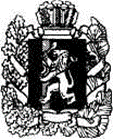 АДМИНИСТРАЦИЯКАМЕНСКОГО СЕЛЬСОВЕТА МАНСКОГО РАЙОНА КРАСНОЯРСКОГО КРАЯПОСТАНОВЛЕНИЕ      21 ноября 2023 г.	                          с.Нижняя Есауловка				№ 82Об утверждении Порядка принятия решений о признании безнадежной к взысканию задолженности по платежам в бюджет администрации Каменского сельсоветаВ соответствии с ч. 4 ст. 47.2 Бюджетного кодекса Российской Федерации, статьей 19 Устава Каменского сельсовета, администрация Каменского сельсовета ПОСТАНОВЛЯЕТ:       	1. Утвердить Порядок принятия решений о признании безнадежной к взысканию задолженности по платежам в бюджет администрации Каменского сельсовета согласно приложению.	2. Считать утратившим силу постановление от 09.09.2020  № 41 «Об утверждении Порядка принятия решений о признании безнадежной к взысканию задолженности по платежам в бюджет администрации Каменского сельсовета».3. Постановление вступает в силу в день, следующий за днем его официального опубликования в информационном бюллетене «Ведомости Манского района». Глава администрации			                                       Ф. К. ТомашевскийПриложениек постановлению администрации Каменского сельсовета от 21.11.2023 г №82Порядок принятия решений о признании безнадежной к взысканию задолженности по платежам в бюджет администрации Каменского сельсовета      1. Порядок принятия решений о признании безнадежной к взысканию задолженности по платежам в бюджет администрации Каменского сельсовета (далее – Порядок, местный бюджет) устанавливает основания для принятия администраторами доходов бюджета администрации Каменского сельсовета решения о признании безнадежной к взысканию задолженности по платежам в местный бюджет, перечень документов, необходимых для принятия такого решения, процедуру и сроки его принятия.      2. Основаниями для принятия администраторами доходов бюджета решения о признании безнадежной к взысканию задолженности по платежам в местный бюджет являются законодательно установленные случаи:      1) смерть физического лица - плательщика платежей в бюджет или объявления его умершим в порядке, установленном гражданским процессуальным законодательством Российской Федерации;      2) признания банкротом индивидуального предпринимателя - плательщика платежей в бюджет в соответствии с Федеральным законом от 26 октября 2002 года №127-ФЗ «О несостоятельности (банкротстве)» - в части задолженности по платежам в бюджет, не погашенной по причине недостаточности имущества должника;       3) признания банкротом гражданина, не являющегося индивидуальным предпринимателем, в соответствии с Федеральным законом от 26 октября 2002 года №127-ФЗ «О несостоятельности (банкротстве)» - в части задолженности по платежам в бюджет, не погашенной после завершения расчетов с кредиторами в соответствии с указанным Федеральным законом;      4) ликвидации организации - плательщика платежей в бюджет в части задолженности по платежам в бюджет, не погашенной по причине недостаточности имущества организации и (или) невозможности ее погашения учредителями (участниками) указанной организации в пределах и порядке, которые установлены законодательством Российской Федерации;       5) применения актов об амнистии или о помиловании в отношении осужденных к наказанию в виде штрафа или принятия судом решения, в соответствии с которым администратор доходов бюджета утрачивает возможность взыскания задолженности по платежам в бюджет;6) вынесения судебным приставом-исполнителем постановления об окончании исполнительного производства и о возвращении взыскателю исполнительного документа по основанию, предусмотренному пунктом 3 или 4 части 1 статьи 46 Федерального закона от 2 октября 2007 года №229-ФЗ «Об исполнительном производстве», если с даты образования задолженности по платежам в бюджет прошло более пяти лет, в следующих случаях:размер задолженности не превышает размера требований к должнику, установленного законодательством Российской Федерации о несостоятельности (банкротстве) для возбуждения производства по делу о банкротстве;судом возвращено заявление о признании плательщика платежей в бюджет банкротом или прекращено производство по делу о банкротстве в связи с отсутствием средств, достаточных для возмещения судебных расходов на проведение процедур, применяемых в деле о банкротстве;7) исключения юридического лица по решению регистрирующего органа из единого государственного реестра юридических лиц и наличия ранее вынесенного судебным приставом-исполнителем постановления об окончании исполнительного производства в связи с возвращением взыскателю исполнительного документа по основанию, предусмотренному пунктом 3 или 4 части 1 статьи 46 Федерального закона от 2 октября 2007 года №229-ФЗ «Об исполнительном производстве», - в части задолженности по платежам в бюджет, не погашенной по причине недостаточности имущества организации и невозможности ее погашения учредителями (участниками) указанной организации в случаях, предусмотренных законодательством Российской Федерации. В случае признания решения регистрирующего органа об исключении юридического лица из единого государственного реестра юридических лиц в соответствии с Федеральным законом от 8 августа 2001 года №129-ФЗ «О государственной регистрации юридических лиц и индивидуальных предпринимателей» недействительным задолженность по платежам в бюджет, ранее признанная безнадежной к взысканию в соответствии с настоящим подпунктом, подлежит восстановлению в бюджетном (бухгалтерском) учете.3. Наряду со случаями, предусмотренными пунктом 2 настоящего порядка, неуплаченные административные штрафы признаются безнадежными к взысканию, если судьей, органом, должностным лицом, вынесшими постановление о назначении административного наказания, в случаях, предусмотренных Кодексом Российской Федерации об административных правонарушениях, вынесено постановление о прекращении исполнения постановления о назначении административного наказания.       4. Администратор доходов бюджета принимает решение о признании безнадежной к взысканию задолженности по платежам в местный бюджет по основаниям, установленным пунктами 2 и 3 настоящего Порядка, которые подтверждаются следующими документами:а) выписка из отчетности администратора доходов бюджета об учитываемых суммах задолженности по уплате платежей в бюджеты бюджетной системы Российской Федерации;б) справка администратора доходов бюджета о принятых мерах по обеспечению взыскания задолженности по платежам в бюджеты бюджетной системы Российской Федерации;в) документы, подтверждающие случаи признания безнадежной к взысканию задолженности по платежам в бюджеты бюджетной системы Российской Федерации, в том числе:документ, свидетельствующий о смерти физического лица - плательщика платежей в бюджет или подтверждающий факт объявления его умершим;судебный акт о завершении конкурсного производства или завершении реализации имущества гражданина - плательщика платежей в бюджет, являвшегося индивидуальным предпринимателем, а также документ, содержащий сведения из Единого государственного реестра индивидуальных предпринимателей о прекращении физическим лицом - плательщиком платежей в бюджет деятельности в качестве индивидуального предпринимателя в связи с принятием судебного акта о признании его несостоятельным (банкротом);судебный акт о завершении конкурсного производства или завершении реализации имущества гражданина - плательщика платежей в бюджет;документ, содержащий сведения из Единого государственного реестра юридических лиц о прекращении деятельности в связи с ликвидацией организации - плательщика платежей в бюджет;документ, содержащий сведения из Единого государственного реестра юридических лиц об исключении юридического лица - плательщика платежей в бюджет из указанного реестра по решению регистрирующего органа;акт об амнистии или о помиловании в отношении осужденных к наказанию в виде штрафа или судебный акт, в соответствии с которым администратор доходов бюджета утрачивает возможность взыскания задолженности по платежам в бюджет;постановление судебного пристава-исполнителя об окончании исполнительного производства в связи с возвращением взыскателю исполнительного документа по основанию, предусмотренному пунктом 3 или 4 части 1 статьи 46 Федерального закона «Об исполнительном производстве»;судебный акт о возвращении заявления о признании должника несостоятельным (банкротом) или прекращении производства по делу о банкротстве в связи с отсутствием средств, достаточных для возмещения судебных расходов на проведение процедур, применяемых в деле о банкротстве;постановление о прекращении исполнения постановления о назначении административного наказания.5. В целях подготовки и принятия решений о признании безнадежной к взысканию задолженности по платежам в местный  бюджет администратором доходов бюджета создается постоянно действующая комиссия по поступлению и выбытию финансовых активов (далее - комиссия) в составе не менее трех человек.6. Состав комиссии утверждается распоряжением руководителя администратора доходов бюджета. В состав комиссии входят председатель комиссии,  секретарь комиссии, члены комиссии.7. Работа комиссии осуществляется на ее заседаниях, которые проводятся по мере необходимости, но не реже одного раза в год при наличии одного из оснований и документов, указанных в пунктах 2 - 4 настоящего Порядка.8. Комиссия правомочна осуществлять свои функции, если на заседании комиссии присутствуют не менее двух третей от общего числа членов комиссии.9. Председатель комиссии осуществляет руководство деятельностью комиссии. Секретарь комиссии ведет протокол заседания комиссии, осуществляет подготовку заседаний комиссии, информирует членов комиссии по всем вопросам, относящимся к заседанию комиссии, в том числе своевременно уведомляет их о месте, дате и времени проведения заседаний комиссии и обеспечивает членов комиссии необходимыми материалами и документами.10. Решения комиссии принимаются путем открытого голосования простым большинством голосов от общего числа присутствующих на заседании членов комиссии. При голосовании каждый член комиссии имеет один голос. При равенстве голосов голос председателя комиссии является решающим. Принятие решения членами комиссии путем проведения заочного голосования, а также делегирование ими своих полномочий иным лицам не допускается.11. Срок рассмотрения комиссией документов, представленных администраторами доходов бюджета на соответствие пунктам 2 - 4 настоящего Порядка, не должен превышать пяти рабочих дней.12. По итогам заседания комиссии в течение трех рабочих дней оформляется протокол, который подписывается всеми присутствующими на заседании членами комиссии, и подготавливается проект решения о признании безнадежной к взысканию задолженности по платежам в  бюджет (далее - проект решения).13. Проект решения оформляется актом о признании безнадежной к взысканию задолженности по платежам в бюджет (далее - Акт) и утверждается руководителем администратора доходов бюджета.14. Акт должен содержать следующие сведения:а) полное наименование организации (фамилия, имя, отчество физического лица);б) идентификационный номер налогоплательщика, основной государственный регистрационный номер, код причины постановки на учет налогоплательщика организации (идентификационный номер налогоплательщика физического лица (при наличии);в) сведения о платеже, по которому возникла задолженность;г) код классификации доходов бюджетов Российской Федерации, по которому учитывается задолженность по платежам в бюджет бюджетной системы Российской Федерации, его наименование;д) сумма задолженности по платежам в бюджеты бюджетной системы Российской Федерации;е) сумма задолженности по пеням и штрафам по соответствующим платежам в бюджеты бюджетной системы Российской Федерации;ж) дата принятия решения о признании безнадежной к взысканию задолженности по платежам в бюджеты бюджетной системы Российской Федерации;з) подписи членов комиссии.       15. Оформленный комиссией акт о признании безнадежной к взысканию задолженности по платежам в бюджеты бюджетной системы Российской Федерации утверждается руководителем администратора доходов бюджета.